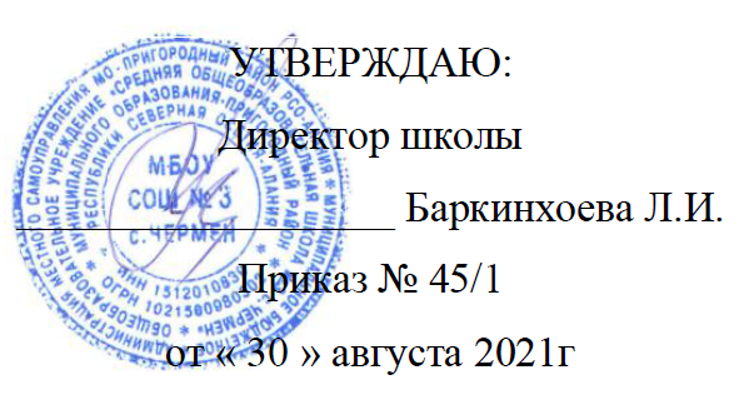 СОСТАВ РОДИТЕЛЬСКОГО КОМИТЕТАМБОУ «Средняя общеобразовательная школа № 3 с.Чермен»2021-2022 уч. год.Председатель родительского комитета Клейматова Зухра ХусейновнаЗаместитель председателя родительского комитета2. Тангиев Туган РашидовичЧлены родительского комитета3. Накастхоева Марет Михайловна                                   4. Тангиева Луиза Исрапиловна 5. Гайсанова Мадина Ибрагимовна 6. Баркинхоева Альбина Яковлевна                                   7. Арсамакова Эмма Алаудиновна     8. Накастхоева Любовь  Магометовна